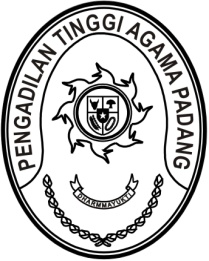 S  U  R  A  T      T  U  G  A  SNomor : W3-A/      /PS.00/1/2023Menimbang 	: 	 bahwa dalam rangka peningkatan pelayanan kepada masyarakat, dipandang perlu melaksanakan monitoring dan evaluasi dekorum ruang sidang dan kebersihan, keindahan dan kerapian Pengadilan Agama di lingkungan Pengadilan Tinggi Agama Padang;Dasar 	: 	1.	Surat Direktur Jenderal Badan Peradilan Agama Mahkamah Agung RI Nomor 5538/DJA/HK.05/XI/2019 tanggal 11 November 2019 perihal Standarisasi Ruang Sidang;		2.	Daftar Isian Pelaksanaan Anggaran Pengadilan Tinggi Agama Padang Nomor SP DIPA-005.04.2.401901/2023 tanggal 30 November 2022;MEMBERI TUGASKepada 	: 	1. Nama	:	Drs. H. Sulem Ahmad, S.H., M.A.			NIP	:	195607291986031002			Pangkat/Gol. Ru	:	Pembina Utama (IV/e)			Jabatan	:	Hakim Tinggi		2.	Nama	:	Drs. Syafruddin			NIP	:	196210141994031001			Pangkat/Gol. Ru	:	Pembina Utama Madya (IV/d)			Jabatan	:	Panitera 		3.	Nama	: Aye Hadiya			Jabatan	: SopirUntuk 	: 	Pertama	:	Melaksanakan monitoring dan evaluasi dekorum ruang sidang dan kebersihan, keindahan dan kerapian Pengadilan Agama di Pengadilan Agama Padang Panjang, Maninjau, Payakumbuh, Tanjung Pati, Batusangkar pada tanggal 20 s.d. 21 Januari 2023.Kedua	:	Segala biaya yang timbul dalam kegiatan ini dibebankan pada DIPA Pengadilan Tinggi Agama Padang Tahun Anggaran 2023.     19 Januari 2023	 Ketua,Dr. Drs. H. Pelmizar, M.H.I.							NIP. 195611121981031009Tembusan :1. Ketua Pengadilan Agama Batusangkar;2. Ketua Pengadilan Agama Payakumbuh;3. Ketua Pengadilan Agama Tanjung Pati;4. Ketua Pengadilan Agama Padang Panjang;5. Ketua Pengadilan Agama Maninjau.S  U  R  A  T      T  U  G  A  SNomor : W3-A/      /PS.00/1/2023Menimbang 	: 	 bahwa dalam rangka peningkatan pelayanan kepada masyarakat, dipandang perlu melaksanakan monitoring dan evaluasi dekorum ruang sidang dan kebersihan, keindahan dan kerapian Pengadilan Agama di lingkungan Pengadilan Tinggi Agama Padang;Dasar 	: 	1.	Surat Direktur Jenderal Badan Peradilan Agama Mahkamah Agung RI Nomor 5538/DJA/HK.05/XI/2019 tanggal 11 November 2019 perihal Standarisasi Ruang Sidang;		2.	Daftar Isian Pelaksanaan Anggaran Pengadilan Tinggi Agama Padang Nomor SP DIPA-005.04.2.401901/2023 tanggal 30 November 2022;MEMBERI TUGASKepada 	: 	1. Nama	:	Drs. Nurhafizal, S.H., M.H.			NIP	:	196408261992031003			Pangkat/Gol. Ru	:	Pembina Utama Madya (IV/d)					Jabatan	:	Hakim Tinggi		2.	Nama	:	Ismail, S.H.I., M.A.			NIP	:	197908202003121004			Pangkat/Gol. Ru	:	Pembina Tk.I (IV/b)			Jabatan	:	Kepala Bagian Perencanaan dan Kepegawaian		3.	Nama	: Doan Falltrik			Jabatan	: SopirUntuk 	: 	Pertama	:	Melaksanakan monitoring dan evaluasi dekorum ruang sidang dan kebersihan, keindahan dan kerapian Pengadilan Agama di Pengadilan Agama Pariaman, Bukittinggi, Lubuk Sikaping, Talu dan Lubuk Basung pada tanggal 20 s.d. 21 Januari 2023.Kedua	:	Segala biaya yang timbul dalam kegiatan ini dibebankan pada DIPA Pengadilan Tinggi Agama Padang Tahun Anggaran 2023.     19 Januari 2023	 Ketua,Dr. Drs. H. Pelmizar, M.H.I.							NIP. 195611121981031009Tembusan :1. Ketua Pengadilan Agama Pariaman;2. Ketua Pengadilan Agama Bukittinggi;3. Ketua Pengadilan Agama Lubuk Sikaping;4. Ketua Pengadilan Agama Talu;5. Ketua Pengadilan Agama Lubuk Basung.S  U  R  A  T      T  U  G  A  SNomor : W3-A/      /PS.00/1/2023Menimbang 	: 	 bahwa dalam rangka peningkatan pelayanan kepada masyarakat, dipandang perlu melaksanakan monitoring dan evaluasi dekorum ruang sidang dan kebersihan, keindahan dan kerapian Pengadilan Agama di lingkungan Pengadilan Tinggi Agama Padang;Dasar 	: 	1.	Surat Direktur Jenderal Badan Peradilan Agama Mahkamah Agung RI Nomor 5538/DJA/HK.05/XI/2019 tanggal 11 November 2019 perihal Standarisasi Ruang Sidang;		2.	Daftar Isian Pelaksanaan Anggaran Pengadilan Tinggi Agama Padang Nomor SP DIPA-005.04.2.401901/2023 tanggal 30 November 2022;MEMBERI TUGASKepada 	: 	1. Nama	:	Drs. H. Maharnis, S.H., M.H.			NIP	:	195606231979031006			Pangkat/Gol. Ru	:	Pembina Utama (IV/e)					Jabatan	:	Hakim Tinggi		2.	Nama	:	H. Masdi, S.H.			NIP	:	196806221990031004			Pangkat/Gol. Ru	:	Pembina Tk.I (IV/b)			Jabatan	:	Kepala Bagian Perencanaan dan Kepegawaian		3.	Nama	: Zamharir Saleh, A.Md.Kom.			Jabatan	: SopirUntuk 	: 	Pertama	:	Melaksanakan monitoring dan evaluasi dekorum ruang sidang dan kebersihan, keindahan dan kerapian Pengadilan Agama di Pengadilan Agama Padang, Muara Labuh, Painan dan Koto Baru pada tanggal 
20 s.d. 21 Januari 2023.Kedua	:	Segala biaya yang timbul dalam kegiatan ini dibebankan pada DIPA Pengadilan Tinggi Agama Padang Tahun Anggaran 2023.     19 Januari 2023	 Ketua,Dr. Drs. H. Pelmizar, M.H.I.							NIP. 195611121981031009Tembusan :1. Ketua Pengadilan Agama Padang;2. Ketua Pengadilan Agama Muara Labuh;3. Ketua Pengadilan Agama Painan;4. Ketua Pengadilan Agama Koto Baru.S  U  R  A  T      T  U  G  A  SNomor : W3-A/      /PS.00/1/2023Menimbang 	: 	 bahwa dalam rangka peningkatan pelayanan kepada masyarakat, dipandang perlu melaksanakan monitoring dan evaluasi dekorum ruang sidang dan kebersihan, keindahan dan kerapian Pengadilan Agama di lingkungan Pengadilan Tinggi Agama Padang;Dasar 	: 	1.	Surat Direktur Jenderal Badan Peradilan Agama Mahkamah Agung RI Nomor 5538/DJA/HK.05/XI/2019 tanggal 11 November 2019 perihal Standarisasi Ruang Sidang;		2.	Daftar Isian Pelaksanaan Anggaran Pengadilan Tinggi Agama Padang Nomor SP DIPA-005.04.2.401901/2023 tanggal 30 November 2022;MEMBERI TUGASKepada 	: 	1. Nama	: Drs. Bahrul Amzah, M.H.			NIP	: 195810201989031003			Pangkat/Gol. Ru	: Pembina Utama (IV/e)			Jabatan	: Hakim Tinggi		2.	Nama	:	H. Idris Latif, S.H., M.H.			NIP	:	196404101993031002			Pangkat/Gol. Ru	:	Pembina Utama Muda (IV/c)			Jabatan	:	Sekretaris		3.	Nama	: Feri Hidayat			Jabatan	: SopirUntuk 	: 	Pertama	:	Melaksanakan monitoring dan evaluasi dekorum ruang sidang dan kebersihan, keindahan dan kerapian Pengadilan Agama di Pengadilan Agama Sawahlunto, Solok, Sijunjung dan Pulau Punjung pada tanggal 
20 s.d. 21 Januari 2023.Kedua	:	Segala biaya yang timbul dalam kegiatan ini dibebankan pada DIPA Pengadilan Tinggi Agama Padang Tahun Anggaran 2023.     19 Januari 2023	 Ketua,Dr. Drs. H. Pelmizar, M.H.I.							NIP. 195611121981031009Tembusan :1. Ketua Pengadilan Agama Sawahlunto;2. Ketua Pengadilan Agama Solok;3. Ketua Pengadilan Agama Sijunjung;4. Ketua Pengadilan Agama Pulau Punjung.